Curriculum VitaeŁukasz Dydek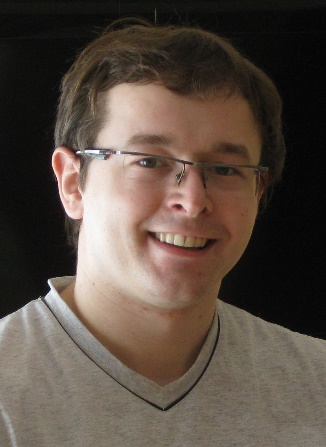 Address: ul. Szarych Szeregów 3/25, 35 – 114 Rzeszów, PolandBirth date: 5th of June 1985Phone number: (+48) 796 234 442E-mail: lukaszdydek@gmail.comSkype: lukasz_dydekEDUCATION2011 – 2012 		Postgraduate course in interpretation at the Tischner European University in Cracow.2004 – 2009	MA course in English at the John Paul II's Catholic University of Lublin; 	specialization: linguistics and translation theory.LANGUAGESEnglish – C2 (proficiency)German – A2/B1 (pre-intermediate)Irish – A1/A2 (beginner)EXPERIENCE2013 – till now	Freelance translator, interpreter, editor, and teacher of English (owner of company Language Service Łukasz Dydek) – based on my experience and skills, as well as on resources (CAT software, dictionaries, etc.), I provide my services the best I can. Currently I am a full-time contractor for EuroLingo Translation Company. I deal with translation and revision jobs in the following general fields: IT, mechanics, construction, energy, automation, automotive, marketing and law. I also cooperate with United Language Group (based in US and IRE) and Contrad (based in PL).2013 – 2015	English teacher at SPAR Poland (teaching executive staff of SPAR Poland).2011 – 2013		English teacher for „Germanitas” School of English (teaching executive staff of Bać Pol S.A.).2010 – 2011		English teacher for "YES" School of English (teaching Secondary Junior School pupils in a EU financed programme).2007 – 2013	Full-time translator and proofreader for Skrivanek Poland Sp. z o.o.  (English
->Polish and Polish->English) (translating texts on various topics from different fields, for example: contracts, in-house documentation, user manuals, technical documentation, promotional materials, websites, videos, etc.; participation in translation projects).2009 – 2010		English teacher for Jan Kochanowski University in Kielce, Poland (conducting Practical English classes).2007		English teacher in a course on British culture and English language for children as a part of voluntary work for Polskie 	Stowarzyszenie Pedagogów i Animatorów „Klanza”; also a co-creator of the course.2006 and 2007		Interpreter (traineeship) at the International Job Fair in Lublin, Poland (interpreting job interviews, interpreting queries of persons looking for a job abroad, as well as foreign employers' answers to these questions).SKILLSTraining in CAT software: SDL Trados 2006 and Across 5.0 (2010),Training in English teaching, creative writing, and literature for the best English MA course students held at St. Mary’s University College in London (2008),Voluntary work (teaching of English, for example teaching an English student with disability English grammar at the advanced level) (2006 – 2007),Computer skills: MS Office 2013, Open Office; MS Outlook, Adobe Acrobat; 7 Zip; Trados Studio 2011 and 2014, Alchemy Catalyst Translator/PRO 10.0, Wordfast 5.61k, OmegaT, TStream editor (*.lwa files), Across 6.3, Idiom WorldServer, Memsource Editor, Adobe Linguistic Tool; ABBYY Fine Reader Professional 11 PL.Valid driving licence, B category (2003).ME AS A PERSONreliable and meticuloushaving sense of humouropen to new situationsflexibleINTERESTSIT (in general)corporanew technologiesmobile technologiesroad constructionprogressive and thrash metal